Publicado en Madrid el 24/10/2014 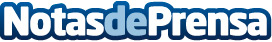 4ª edición del Observatorio de Branding Gestión de Experiencias y Relaciones de Marca - Modelos de Actuación
Todas las marcas pueden tener experiencias memorables. Para conseguirlo, es preciso aplicar modelos de actuación contrastados que ayuden al gestor a evaluar las experiencias del cliente con sus marcas y a definir indicadores que permitan optimizar el retorno sobre las variables de negocio.Datos de contacto:Amparo TorresComunicación 669840176Nota de prensa publicada en: https://www.notasdeprensa.es/-349 Categorias: Comunicación Marketing E-Commerce http://www.notasdeprensa.es